God, His Signs are Everywhere (part 1 of 2)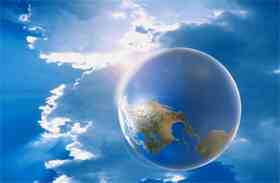 This world has one God.  He is its Creator and Master.  The greatest proof of God’s existence is the existence of the world itself.  Spread around us in all its vastness and complexity it bears witness to the existence of a great God who, in His infinite power, controls it.  If we have no choice but to believe in the world, we have no choice but to believe in God as well, for the world would be meaningless if we did not accept the existence of a Maker and Master along with it.  Look at how exquisitely the world has been fashioned.  How can it be that it has no Maker? Look at the perfect order which it maintains.  Could it really be that no one is controlling it?  The answer, of course, is that it could not.  The truth is that, just as man is bound to believe in the world around him, so also is he bound to believe in God. Suppose we placed a pebble on a potter’s wheel, and then spun the wheel around very fast.  The pebble would, of course, fly off, even although a potter’s wheel can hardly reach a speed of 25 miles an hour.  Now, just think for a moment that the earth we live on is also revolving but at a much faster rate than the potter’s wheel.  Yet we do not fly off.  The earth spins continuously on its axis at a speed of 1000 miles an hour - much faster than the average passenger plane - yet we move around on its surface, and live our daily lives without any fear of being thrown off like the pebble from the potter’s wheel.  What a miracle this is.  The explanation scientists give us is that the earth pulls us with great force from underneath, while the pressure of the atmosphere from above pushes us firmly to the ground.  A force attracting us from below and a five-hundred mile thick blanket of air enveloping us from above are miracles enough in themselves, and to say that they explain our not flying off into space is to lend even greater credence to the miraculous nature of our entire world.Everything in this world is in fact, a miracle.  Just think what happens when we put tiny seeds into the ground.  The soil in which they are planted is uniform in constitution, but they bring forth a vast array of plants¬ - radishes, carrots, turnips, guavas, mangoes, mustard plants - everything indeed from the humblest blade of grass to the mightiest oak.  Each plant has its own distinct appearance, taste and fragrance and according to its species, gives certain benefits to mankind.On all sides of us, a whole world of miraculous diversity and proportions stretches out before our eyes.  Moreover, at every instant, a great variety of life forms are continually coming into existence, quite unaided by man.  Yet if all of the human beings in this world were to come together, they would not be able to create even one tiny grain of sand.  This all amounts to a miracle of such amazing proportions, those words fail us when we have to describe it.  When we try to do so, we only degrade it, for we are unable to do justice to it with mere human words.  All we can do is look on in wonder, and ask ourselves: “Besides God, who could have made manifest such a miracle?”Everything in this world is made up of atoms.  In its final analysis, every object is a collection of these tiny particles.  Yet by some strange miracle, when these atoms come together in certain proportions, they form the dazzling globe of the sun, and when the same atoms accumulate elsewhere in different proportions they flow in cascades; in yet other places, they take the form of subtle breezes or are fashioned into fertile soil.  All these things may be made up of the same atoms, but the nature and properties of each separate object are widely different.This miraculous world provides man with endless resources which he puts to good use whenever he learns how to tap them.  Massive supplies of whatever he needs in life are constantly being accumulated, and man himself has to do very little in order to make use of them.  Take for instance the food that he eats, he has but to stretch out his hand to gain huge quantities of valuable nourishment which.  Once he has it in his possession, all he has to move are his hands and his jaws so that the food should reach his stomach.  Then without any further effort on his part, the food is absorbed by the body and is turned into flesh, blood, bones, nails, hair and other parts of the human body. Another example is petroleum, an earthly phenomenon; all man has to do is to extract it from the ground, refine it and put it into his machines and astonishingly, the liquid fuel keeps the entire mechanism of his civilization running smoothly.  Countless resources of this type have been created in this world, and there is enough of everything to meet man’s needs.  Man’s part in bringing these things into being, or in changing them into some useful form, is a relatively small one.  Therefore, with the minimum of effort, he has his clothes, houses, furniture, machines, vehicles and all the other components and accessories of his civilization.  Are such occurrences not sufficient to prove that there is indeed a Maker and a Master of the world?(part 2 of 2)But we must not forget that there is another side to this.  The nature around us has contributed to the purity and beauty of the world, yet what have our own actions made of it? We may have refined petroleum and made machines out of iron, but we have also filled the land and sea with corruption.  We have converted the world into an arena of smoke, noise, pollution, vandalism and war.  We have taken these things to such extremes that quite frequently there appears to be no solution to the man-made problems surrounding us.  Very little has been accomplished in our factories, and indeed, in the whole field of technology.  The world around us accomplishes much more than we human beings do.  No problems are created by the works of nature, but man’s work is constantly bedeviled by problems.The earth rotates unceasingly in two ways - on its own axis and in orbit,  but it does not create any noise in the process.  A tree goes to work in the way of a great factory, but it does not emit any smoke.  Daily, innumerable creatures are dying in the sea, but they do not pollute the water.  The universe has been running in accordance with the divine order for billions of years, without ever having to reorganize itself, for everything about the way it is organized is so perfect.  There are countless stars and planets moving around in space: they keep to the same speed, never lagging behind, and never exceeding their set pace.  All these are miracles of the highest order.  They are far more wonderful than anything that man can create, and they happen every instant in this world of ours.  What further proof do we need that the power of a Great God lies behind this world?When we look at the different life forms, we witness an astonishing spectacle.  Certain material objects come together in one body, and there comes into being a creature like a fish swimming through water, or a bird soaring in the skies.  Of the great variety of creatures which abound on the earth, the one of greatest interest to us is Man.  In ways that are a mystery to us, he is moulded into a well-proportioned form.  The bones within him take on the meaningful shape of the skeleton, which is covered with flesh and sealed in by a layer of skin, out of which sprout hair and nails.  With blood coursing through channels within this frame, all of this adds up to a human being who walks about, holds things in his hands, who hears, smells, tastes, who has a mind which remembers things, accumulates information, analyses it and then expresses it in speech and in writing. The formation of such an amazing being from inert matter is more than a miracle.  The particles of which a man is composed of are the same as that of earth and stone.  But have we ever heard a piece of earth talking, or seen a piece of stone walking around? The word miraculous is barely adequate to describe the capabilities of man.  But what else is there to this walking, talking, thinking, feeling being which distinguishes him from earth and stone? This factor – life – is.Man has only to think of the nature of his own being to understand the nature of God.  The self, the ego in man, has an individuality of its own, which is quite distinct from that of others of his kind living here on this earth.  The ego in man is absolutely sure of its own existence.  It is the part of man which thinks, feels, forms opinions, has intentions and puts them into practice.  It also decides for itself which course of action to take.  Every human being is thus a separate personality with a will and power of his own. Believing in God is similar to believing in one’s self, since it subjects one to a similar mental process. To explain this further, Allah says in the Quran that man himself is ample evidence for his self; in the same light, one need only to look at their amazing creation to ascertain the existence of God.People demand some miraculous proof before they will believe in the truth of God and His message.  But what further proof do they require when they have the miracle of the whole universe which has been functioning perfectly for millions of years on the vastest of scales? If the doubter is not prepared to accept such a great miracle, then how is he going to shed his doubts when he sees lesser miracles? In truth, man has been provided with everything he needs to enable him to believe in God, and then to place himself at His service.  If, in spite of this, he does not believe in God, and fails to acknowledge God’s power and perfection, then it is he himself and not anyone else who is to blame.One who has found God has found everything.  After the discovery of God, no further discovery remains to be made.  Thus, when a man has discovered God, his entire attention is focused upon Him.  God, for him, becomes a treasure which he cherishes, and it is to Him then that he has recourse for all his worldly and eternal needs.Suppose someone eats an apple, but detects no flavor in it and receives no nourishment from it.  He might be told that he has not eaten an apple at all, but only something which looks like an apple.  The same is true of one’s realization of God.  A man who has truly discovered God will blissfully savour the essence of the experience.  Anyone who claims to have discovered God without this accompanying sense of elation has certainly made no such discovery.  He has only discovered something which he mistakenly thinks is God.  He is like the man eating a fake apple and deriving no satisfaction from it.God’s world is a collection of atoms.  In its elemental form, it all consists of one and the same type of inert matter; but God has moulded this matter into countless diverse forms: light, heat, greenery, flowing water.  He has also invested lifeless matter with the properties of colour, taste and smell; and everywhere, He has set things in motion, having carefully controlled this motion by gravity.  Discovering the God who has made such a world is much more than just acquiring a dry creed; it means filling one’s heart and soul with the radiant glow of divine light and opening one’s mind to incredible beauty and delicacy.When we eat delicious fruits, this gives us a great sense of enjoyment.  When a handsome child is born to a couple, their joy knows no bounds.  Then what of our experience of God, who is the source of all beauty, joy and virtue? On discovering Him, can one remain unmoved? This is something which is hardly imaginable, for such a sublime experience must surely leave its mark on one.